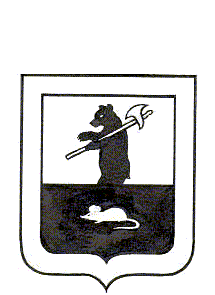 АДМИНИСТРАЦИЯ городского поселения МышкинПОСТАНОВЛЕНИЕг. М ы ш к и н 24.12. 2014                                                                     №  211 Об утверждении плана проведения плановых проверок юридических лиц и индивидуальных предпринимателей по муниципальному земельному контролю на 2015 год 	На основании статьи 72 Земельного кодекса Российской Федерации, руководствуясь Федеральным законом от 26 декабря 2008 года № 294-ФЗ «О защите прав юридических лиц и индивидуальных предпринимателей при осуществлении государственного контроля (надзора) и муниципального контроля», Положением о муниципальном земельном контроле на территории городского поселения Мышкин, утвержденным решением Муниципального Совета городского поселения Мышкин от 25.02.2014 №7,ПОСТАНОВЛЯЕТ:	1.Утвердить прилагаемый План проведения плановых проверок юридических лиц и индивидуальных предпринимателей по муниципальному земельному контролю на 2015 год.  	2.Контроль за исполнением настоящего постановления оставляю за собой.  	3. Постановление вступает в силу с момента подписания.	4.Разместить настоящее постановление на официальном сайте Администрации городского поселения Мышкин.Глава городского поселения Мышкин                                                                            Е.В.Петров